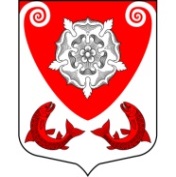 МЕСТНАЯ  АДМИНИСТРАЦИЯМО РОПШИНСКОЕ СЕЛЬСКОЕ ПОСЕЛЕНИЕМО ЛОМОНОСОВСКОГО  МУНИЦИПАЛЬНОГО РАЙОНАЛЕНИНГРАДСКОЙ ОБЛАСТИП О С Т А Н О В Л Е Н И Е№ 227от  28.07.2020 г.О создании комиссии по проверке готовности жилищного фонда, объектов инженерной и социальной инфраструктуры  к эксплуатации в  осенне - зимний период  2020-2021 гг. при администрации  МО Ропшинское  сельское поселениеВ соответствии со ст. 6 Федерального закона от 27.07. 2010 N 190-ФЗ "О теплоснабжении", приказом Минэнерго России от 12.03.2013 № 103 «Об утверждении Правил оценки готовности к отопительному периоду», согласно ст.1-1 Областного закона Ленинградской области от 10.07.2014 №48-оз, предусмотренные п.4 ч.1ст.14 Федерального закона от 06.10.2003 №131-ФЗ «Об общих принципах организации местного самоуправления в Российской Федерации»  в целях проверки и оценки готовности жилищного фонда, объектов инженерной и социальной инфраструктуры к эксплуатации в осенне-зимний период, расположенных на территории МО Ропшинское сельское поселение,  местная администрация ПОСТАНОВЛЯЕТ:1. Создать комиссию по определению  готовности жилищного фонда, объектов инженерной    и социальной инфраструктуры  к эксплуатации в осенне-зимний период 2020-2021 гг. при администрации МО Ропшинское сельского поселение.2. Утвердить состав комиссии по определению  готовности жилищного фонда, объектов инженерной и социальной инфраструктуры  к эксплуатации в осенне-зимний период 2020-2021гг. при администрации МО Ропшинское  сельского поселения, согласно приложению 1.3. Утвердить Программу проведения проверки готовности теплоснабжающих организаций, теплосетевых организаций и потребителей тепловой энергии на территории МО Ропшинское сельское поселение к отопительному периоду 2020-2021 гг., согласно приложению 2.4. Назначить ведущего специалиста местной администрации  Михайлову В. А. ответственной:за предоставление  оперативного отчета о ходе выполнения задания   по подготовке ЖКХ предприятий и организаций к работе в осенне - зимний   период  в комитет АС и  ЖКХ администрации района;за своевременный сбор и передачу  информации по форме № 1- ЖКХ (зима) в  Комитет по АС и ЖКХ администрации района.5. Постановление местной администрации МО Ропшинское сельское поселение № 348 от 05.07.2019 г. «О создании комиссии по проверке готовности жилищного фонда, объектов инженерной и социальной  инфраструктуры  к эксплуатации в  осенне - зимний период  2019-2020гг. при администрации  МО Ропшинское  сельское поселение»  считать утратившим силу.6. Постановление вступает с силу со дня его официального опубликования (обнародования) на официальном сайте МО Ропшинское  сельское поселение www.официальнаяропша.рф.7. Контроль за исполнением постановления оставляю за собой.И.о. главы местной администрации МО Ропшинское сельское поселение                                                                   Ю.Ю. ИльенкоИсп. Михайлова В. А.тел. 8(81376) 72224Приложение 1к постановлению местной администрацииМО Ропшинское сельское поселениеот   28.07.2020 г.  № 227Составкомиссии по определению готовности жилищного фонда, объектов инженерной и социальной инфраструктуры  к эксплуатации в осенне-зимний период   2020-2021гг. при администрации МО Ропшинское сельское поселениеПредседатель     комиссии       -   Дзейгов М.М.– Глава местной  администрации;Зам. председателя    комиссии   - Алексеева Т.М.- зам. председателя Совета депутатов МО Ропшинское сельское    поселение;Секретарь комиссии   -  Михайлова В. А. – вед. специалист местной администрации;Члены комиссии: Бондаревский П. Ю. -  вед. специалист местной администрации МО Ропшинское сельское поселение;Белолипецкий  С. Г.-   директор  УК  ООО « УК Ленкомстрой ЖКХ ЛР»;Представитель теплоснабжающей организации  АО «ИЭК» –  по согласованию;Разносчикова С. В. - депутат совета депутатов МО Ропшинское сельское поселение;Представитель АО « Газпром газораспределение Ленинградская область» - по согласованию.Приложение 2							к постановлению местной  администрации			 МО Ропшинское сельское поселениеОт 28.07.2020 г. № 227ПРОГРАММА
проведения проверки готовности к отопительному периоду   теплоснабжающих организаций,  теплосетевых организаций и потребителей тепловой энергии на территории МО Ропшинское  сельское поселение№ п/пНаименование объекта проверкиКоличество, протяженность, площадь  (ед., км)Срок проведения проверкиПроверяемые документы1Муниципальный  жилищный  фонд, всего      47    ед.в том числе:1.1Многоквартирные дома      31 ед. с 01 сентября по   14 сентябряАкты выполненных работ2.Котельные, по всем видам собственности       3  ед.До 01 ноябряАкты выполненных работ3.Тепловые сети (в двухтрубном исчислении) по всем видам собственности        4,9  кмДо 01 ноябряАкты выполненных работ4.Объекты соцкультбыта:        6 ед.4.- школа п. Ропша;- школа д. Яльгелево;- детский сад д. Яльгелево;- детский сад п. Ропша;4 ед.с 03 августа по 17 августа Акты выполненных работ4.1.- Здание МКУ «Культурно-спортивный центр МО Ропшинское сельское поселение»;1ед.01 сентябряПо 14 сентябряАкты выполненных работ4.2.- больница п. Ропша.1 ед.01 сентябряПо 14 сентябряАкты выполненных работ